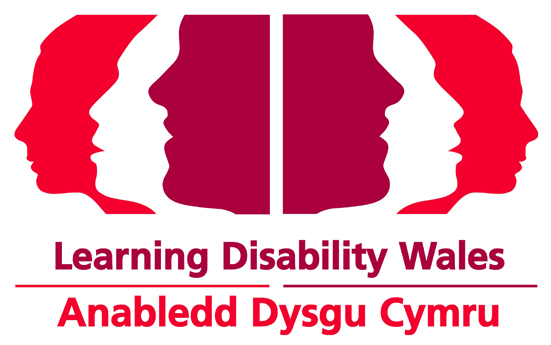 SWYDD DDISGRIFIADTeitl Swydd:           	Rheolwr ArloeseddGradd:                	LDW Gradd 6Oriau:                	30 awr yr wythnosAtebolrwydd:  	Yn atebol i'r Prif Swyddog GweithredolDiben:           	Arwain ar feysydd pwnc penodol ochr yn ochr â'r tîm rheoli ehangach wrth gyflawni ein nod o wneud Cymru y lle gorau i fyw, gweithio a dysgu os oes gennych anabledd dysgu Cyfrifoldebau1	RheoliRheoli rhai o'n prosiectau a'n rhwydweithiau gan gynnwys rhwydwaith Rhieni ag anabledd dysgu, prosiect Ffrindiau Gigiau, prosiect perthnasoedd a rhywioldeb a datblygu unrhyw brosiectau newydd sy'n codi.
Rheoli a chefnogi tîm Ffrindiau Gigiau yn gyson â'n gwerthoedd a'n cenhadaeth. Arwain cyfarfodydd tîm rheolaidd i fonitro, datblygu a chydlynu gweithgarwch y prosiectau yn unol â'n cynllun strategol.
Cymryd rhan mewn cyfarfodydd Rheolwyr rheolaidd gan adrodd ar weithgareddau prosiect a chyfrannu at ein cynllun strategol.Arwain ar gyfarfodydd mewnol ac allanol sy'n berthnasol i'n gwaith prosiect neu gymryd rhan ynddynt.
Goruchwylio'r gwaith o fonitro ac adrodd ar ein gwaith prosiect.
Arwain y gwaith o ddatblygu cynlluniau gweithredol ac ariannol a sicrhau y glynir wrth brosesau a chyllidebau ariannol ar gyfer prosiectau.
Arwain y gwaith o gydlynu a pharatoi'r holl ofynion monitro ac adrodd ar gynnydd sy’n cael ei bennu gan gyllidwyr y prosiectau hynny.1.9	Arwain ar ddatblygiad prosiect a chynaliadwyedd ariannol LDW lle bo hynny'n briodol.2.	Hyrwyddo ein gwaith
2.1	Cynrychioli'r meysydd gwaith drwy arwain ar gyfarfodydd mewnol ac allanol a chymryd rhan ynddynt er mwyn sicrhau eu bod yn cael eu cyflawni'n llwyddiannus.
2.2	Datblygu a chynnal perthynas gadarnhaol â chydweithwyr, cyllidwyr a rhanddeiliaid allweddol.2.3	Mynd ati'n rhagweithiol i gyfathrebu a hyrwyddo'r prosiectau drwy'r partneriaethau, rhwydweithiau allanol a chysylltiadau.2.4	Paratoi adroddiadau, erthyglau a chyflwyniadau sy'n hyrwyddo gwaith y prosiectau. 2.5	Goruchwylio’r gwaith o hyrwyddo gwaith y prosiectau drwy ein gwefan a'n llwyfannau cyfryngau cymdeithasol.3.	Hyfforddiant a Digwyddiadau3.1	Cyfrannu at strategaethau hyfforddi'r prosiectau ar y cyd â phartneriaid.
3.2	Cyfrannu at drefnu digwyddiadau prosiect, a chynorthwyo gyda hyn.4.	Gweithgarwch Prosiect Newydd4.1	Arwain y gwaith o nodi cyfleoedd ariannu newydd, a rhoi cyngor ar y rhain.4.2	Helpu i baratoi pob cais am gyllid 5	Arall5.1	Ymgymryd ag ystod o ddyletswyddau o fewn cwmpas eich rôl i 					sicrhau bod ein cynllun strategol yn cael ei gyflawni.Anabledd Dysgu CymruIonawr 2021